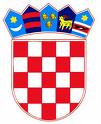 	           REPUBLIKA HRVATSKA KRAPINSKO – ZAGORSKA ŽUPANIJA                     ŽUPANKLASA: 320-01/18-01/62URBROJ: 2140/01-02-18-25Krapina, 20. lipnja 2018.Temeljem članka 32. Statuta Krapinsko-zagorske županije (“Službeni glasnik Krapinsko-zagorske županije” br.  13/01., 5/06., 14/09., 11/13., 26/13. i 13/18.) župan Krapinsko-zagorske županije donosiZAKLJUČAKo zatvaranju Natječaja za potporu za povećanje poljoprivredne proizvodnje na području Krapinsko-zagorske županije u 2018. godiniDana 20. lipnja 2018  godine zatvara se Natječaja za potporu za povećanje poljoprivredne proizvodnje na području Krapinsko-zagorske županije u 2018. godini (KLASA: 320-01/18-01/62, URBROJ: 2140/01-02-18-2) objavljen 04. travnja 2018.godine na web stranici Krapinsko-zagorske županija.ŽUPANŽeljko KolarDOSTAVITI: Upravni odjel za gospodarstvo,  poljoprivredu, promet i komunalnu infrastrukturu,Upravni odjel za financije, proračun i javnu nabavu,Za Zbirku isprava, Pismohrana. 